Домашнее задание №1По дисциплине “Термодинамика и теплопередача ”“Газовый цикл”Вариант № 		    	     Выполнил:    Группа:    Проверил(а): Дата сдачи на проверку: ЗАЧТЕНО / НЕ ЗАЧТЕНО(нужное выделить)Москва, 2020Условия заданияСухой воздух массой 1 кг совершает прямой термодинамический цикл, состоящий из четырех последовательных термодинамических процессов.Требуется:1) рассчитать давление (p), удельный объем (v) и температуру (T) воздуха для основных точек цикла;2) для каждого из процессов определить значения показателей политропы (n), теплоемкости (с), вычислить изменение внутренней энергии (∆u), энтальпии (∆h), энтропии (∆s), теплоту процесса (q), работу процесса (l), располагаемую работу (l0);3) определить суммарные количества теплоты подведенной (q') и отведенной (q''), работу цикла (lц), располагаемую работу цикла (l0ц), термический к.п.д. цикла (ηt), среднее индикаторное давление (pi);4) построить цикл в координатах:а) lg v – lg p;б) v – p, используя предыдущее построение для нахождения координат трех-четырех промежуточных точек на каждом из процессов,в) s – Т, нанеся основные точки цикла и составляющие его процессы;Исходные данныеТаблица №1* Единица давления – МПа, температуры – К, удельного объема – м3/кг.** Типы процессов: р = с – изобарный, v = c – изохорный, T = c – изотермический, s = c – адиабатный (изоэнтропный). Для политропных процессов задано значение показателя политропы n.Принять газовую постоянную (R) равной 0.287 кДж/(кг ⋅ К), теплоемкость при постоянном давлении (cp) равной 1.025 кДж/(кг ⋅ К), что соответствует свойствам сухого воздуха при 473 К.Решение1) рассчитать давление (p), удельный объем (v) и температуру (T) воздуха для основных точек цикла.Точка 1: p1 = 0.8 МПа; v1 = 0.12 м3/кг;Для определения T1 используем уравнение состояния:Точка 2: p2 = 2.0 МПа;Для определения T2 воспользуемся уравнением адиабаты:где k – показатель адиабаты,где cv – теплоемкость при постоянном объеме, согласно уравнению МайератогдаДля определения T2 используем уравнение состояния:Точка 3: p3 = 1.2 МПа;При изотермическом процессе T2 = T3.Для определения v3 используем уравнение состояния: Точка 4:При изохорном процессе v4 = v1.Для определения p4 воспользуемся уравнением адиабаты:Для определения T4 используем уравнение состояния:Таблица №22) для каждого из процессов определить значения показателей политропы (n), теплоемкости (с), вычислить изменение внутренней энергии (∆u), энтальпии (∆h), энтропии (∆s), теплоту процесса (q), работу процесса (l), располагаемую работу (l0).Процесс 1-2 адиабатный:– показатель политропы для адиабатного процесса: – теплоемкость: – изменения внутренней энергии (∆u), энтальпии (∆h), энтропии (∆s):– теплота процесса:– работа процесса и располагаемая работа из первого закона термодинамики:Процесс 2-3 изотермический:– показатель политропы для изотермического процесса: – теплоемкость: – изменения внутренней энергии (∆u), энтальпии (∆h), энтропии (∆s):– теплота процесса:– работа процесса и располагаемая работа из первого закона термодинамики:Процесс 3-4 адиабатный:– показатель политропы для адиабатного процесса: – теплоемкость: – изменения внутренней энергии (∆u), энтальпии (∆h), энтропии (∆s):– теплота процесса:– работа процесса и располагаемая работа из первого закона термодинамики:Процесс 4-1 изохорный:– теплоемкость:– показатель политропы для изохорного процесса:– изменения внутренней энергии (∆u), энтальпии (∆h), энтропии (∆s):– теплота процесса:– работа процесса и располагаемая работа из первого закона термодинамики:Таблица №33) определить суммарные количества теплоты подведенной (q') и отведенной (q''), работу цикла (lц), располагаемую работу цикла (l0ц), термический к.п.д. цикла (ηt), среднее индикаторное давление (pi).– количество подведенной теплоты:– количество отведенной теплоты:– количество теплоты, полученное системой за цикл:– работа цикла:– располагаемая работа цикла:– термический к.п.д. цикла:– среднее индикаторное давление циклаТаблица №44) построить цикл в координатах:а) lg v – lg p;б) v – p, используя предыдущее построение для нахождения координат трех-четырех промежуточных точек на каждом из процессов,в) s – Т, нанеся основные точки цикла и составляющие его процессы;а) Точка 1:Точка 2:Точка 3:Точка 4:По результатам расчетов строим график.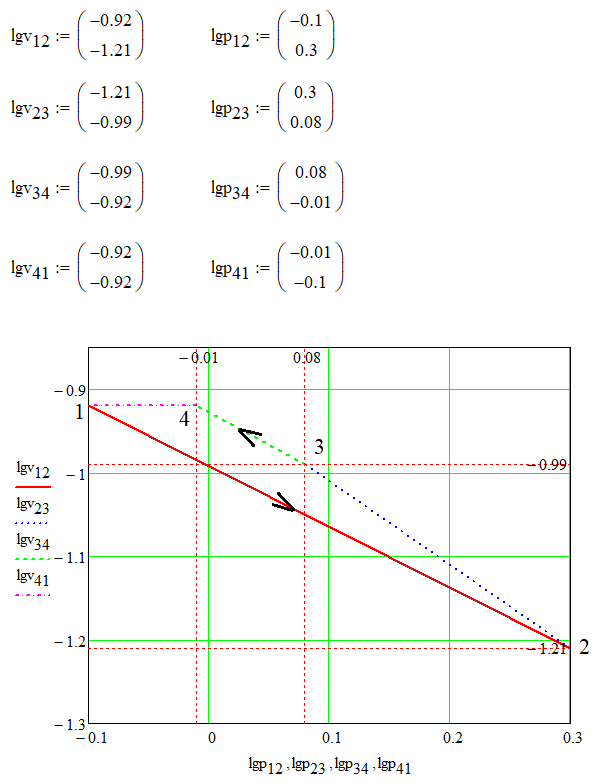 Рисунок 1. Газовый цикл в осях lg v – lg pб) график v – p получаем из логарифмического. Для этого помимо основных точек 1…4 задаем дополнительные точки, переносим их в новую систему координат v – p и получаем график.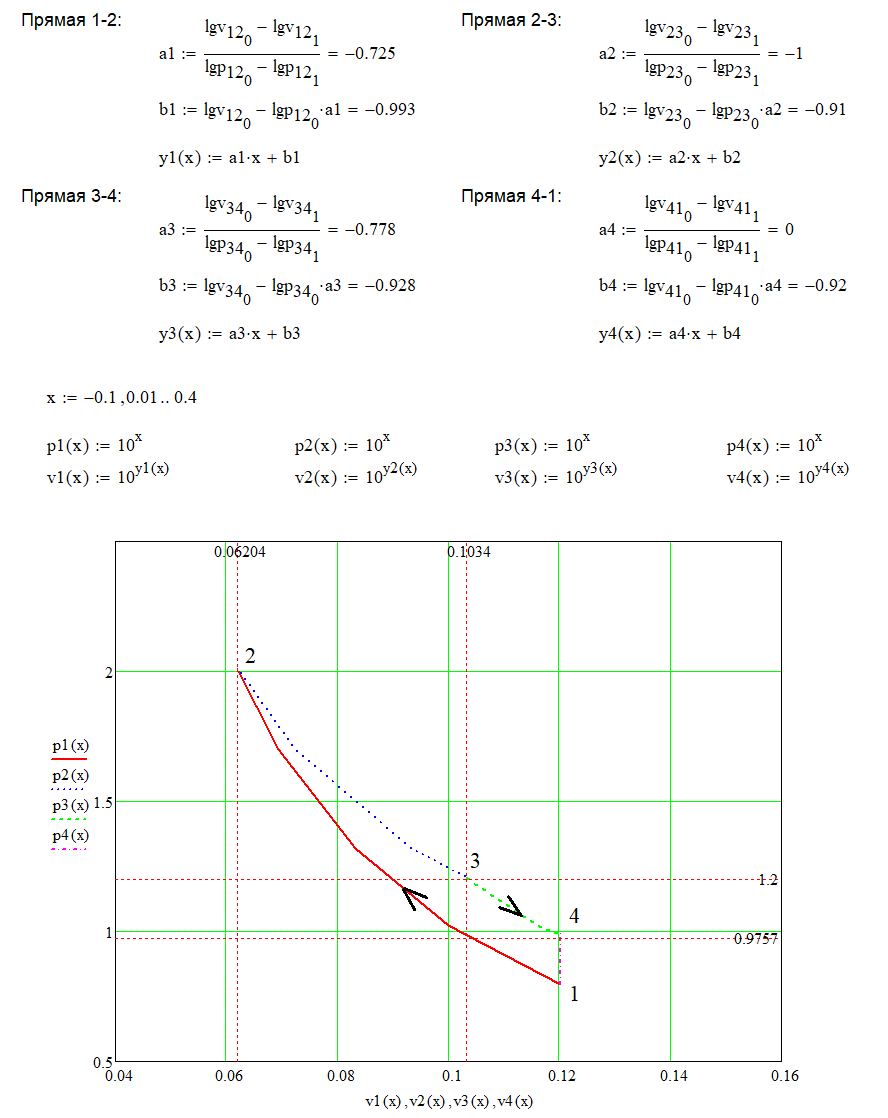 Рисунок 2. Газовый цикл в осях v – pв) График в осях s – Т.Процесс 1-2: Δs = 0;Процесс 2-3: Δs = 0.142 кДж/(кг⋅К);Процесс 3-4: Δs = 0;Процесс 4-1: Δs = - 0.146 кДж/(кг⋅К);Таблица №2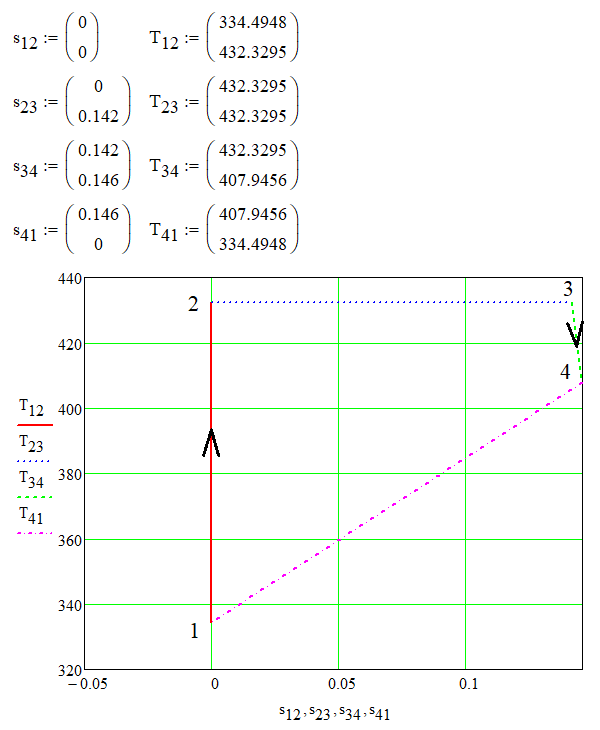 Рисунок 3. Газовый цикл в осях s – Т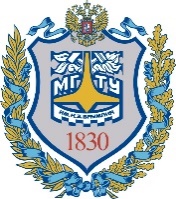 Министерство образования и науки Российской ФедерацииФедеральное государственное бюджетное образовательное учреждение высшего образования«Московский государственный технический университетимени Н.Э. Баумана(национальный исследовательский университет)»(МГТУ им. Н.Э. Баумана)№ ВариантаЗаданные параметры* в основных точкахЗаданные параметры* в основных точкахЗаданные параметры* в основных точкахЗаданные параметры* в основных точкахТип процесса и показатель политропы**Тип процесса и показатель политропы**Тип процесса и показатель политропы**Тип процесса и показатель политропы**№ ВариантаЗаданные параметры* в основных точкахЗаданные параметры* в основных точкахЗаданные параметры* в основных точкахЗаданные параметры* в основных точках1-22-33-44-11p1 = 0.8v1 = 0.12p2 = 2.0p3 = 1.2s = cT = cs = cv = cПараметр →Точка↓p, МПаv, м3/кгТ, К10.80.12334.494822.00.06204432.329531.20.1034432.329540.97570.12407.9456Параметр →Процесс↓nc,кДж/(кг⋅К) Δu,кДж/кг Δh,кДж/кгΔs,кДж/(кг⋅К)q,кДж/кгl,кДж/кгl0,кДж/кг1-21,39072.202100.28100-72.202-100.2812-30∞00.14261.39561.39561.3953-41,390-17.995-24.9940017.99524.9944-1∞0.738-54.207-54. 207-0.146-54.207021.084СуммаСуммаСумма021.08-0.0047.1887.1887.192Параметр →Точка↓s, кДж/(кг⋅К)Т, К10334.494820432.329530.142432.329540.146407.9456